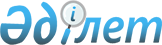 О неотложных мерах по обеспечению сохранности зерна государственных ресурсовПостановление Правительства Республики Казахстан от 28 мая 1999 года № 664

      В целях обеспечения сохранности зерна государственных ресурсов Правительство Республики Казахстан постановляет: 

      1. Министерству транспорта и коммуникаций Республики Казахстан на период до 1 августа 2001 года обеспечить согласование Республиканским государственным предприятием "Казахстан темiр жолы" вывоза зерна железнодорожным транспортом из организаций, осуществляющих хранение зерна государственных ресурсов, с Министерством сельского хозяйства Республики Казахстан. 

      Сноска. В пункт 1 внесены изменения - постановлениями Правительства РК от 16 июля 1999 г. N 991 P990991_ ; от 9 сентября 1999 г. N 1348 P991348_ ; от 27 июля 2000 г. N 1143 Р001143_ ; от 23 января 2001 г. N 103 P010103_ . 

      2. Комитету по государственным материальным резервам Министерства энергетики, индустрии и торговли Республики Казахстан совместно с Продкорпорацией в недельный срок представить Министерству сельского хозяйства Республики Казахстана список организаций, осуществляющих хранение зерна государственных ресурсов. 

      3. Министерству сельского хозяйства Республики Казахстан в установленном законодательством порядке обеспечить:     контроль за количественно-качественным состоянием зерна государственных ресурсов.      Сноска. В пункт 3 внесены изменения - постановлениями Правительства РК от 16 июля 1999 г. N 991  P990991_ ; от 9 сентября 1999 г. N 1348 P991348_ .     4. Настоящее постановление вступает в силу со дня подписания.     Премьер-Министр  Республики Казахстан     (Специалисты: Э.Жакупова              Д.Кушенова)          
					© 2012. РГП на ПХВ «Институт законодательства и правовой информации Республики Казахстан» Министерства юстиции Республики Казахстан
				